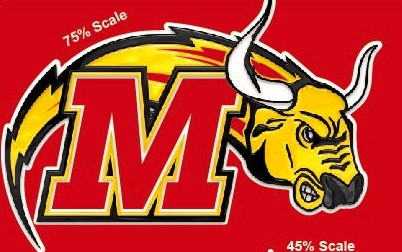 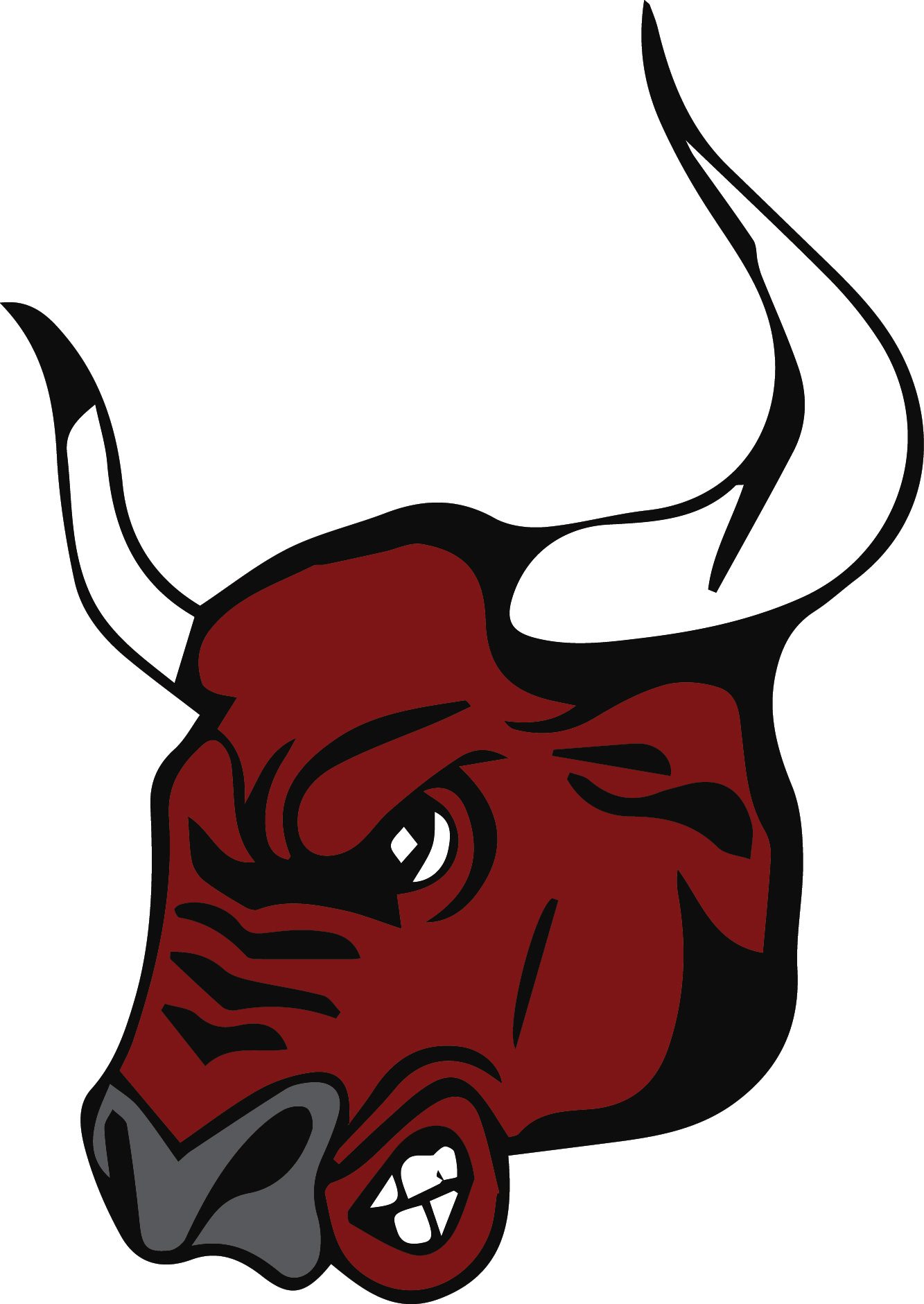 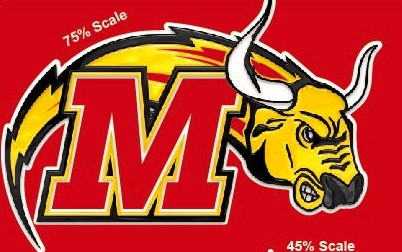 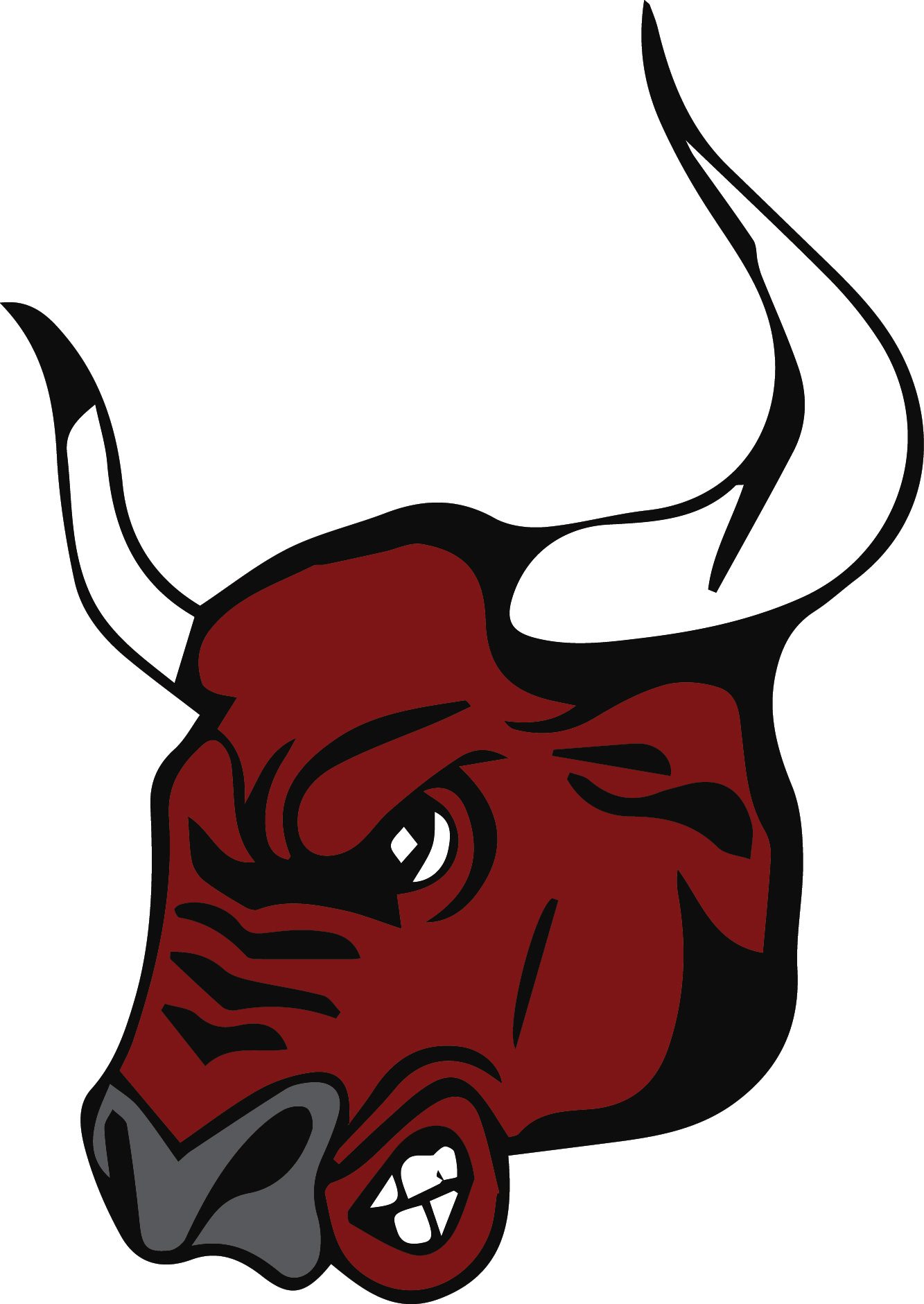 8th Annual McCutcheon Gridiron Classic Golf OutingThe Mav Moms and McCutcheon High School Football Team are hosting the 4thAnnual McCutcheon Gridiron Classic Golf Outing on Saturday June 15, 2019The Mav Moms and McCutcheon football staff would like to invite you to our 8th annual McCutcheon Gridiron Classic Golf Outing. The purpose of the tournament is to give members of the community and Alumni a chance to interact with and support the Mavericks Football Program.  Come out and enjoy a great day of golf on an outstanding golf course!  The day will begin on Saturday, June 15th, 2019 at 1:00 p.m. at the West Lafayette Golf & Country Club (formerly the Elks Country Club) in West Lafayette IN.  The fee includes green fees, cart, and lunch.  All Golfers will be entered in the longest putt contest, longest drive contest and closest-to-the-pin contest.  Mulligans, 50/50 tickets, and raffle tickets may be purchased the day of the tournament. Date: 	June 15, 2019
Fee:	$60/Golfer; $240/Team: Checks must be payable to “McCutcheon football”
Location: 	West Lafayette Golf & Country Club (formerly the Elks Country Club)
               	3224 US Highway 52 W
                 	West Lafayette, IN  47906
Time: 	1:00 p.m. Lunch; 2:00 p.m. Shotgun Start
Format: 	Four Person Scramble/Best BallPlayer 1:________________________________________________________________________________	Address:_________________________________________________________________________	E-Mail:__________________________________________________________________________Player 2:________________________________________________________________________________	Address:_________________________________________________________________________	E-Mail:__________________________________________________________________________Player 3:________________________________________________________________________________	Address:_________________________________________________________________________	E-Mail:__________________________________________________________________________Player 4:________________________________________________________________________________	Address:_________________________________________________________________________	E-Mail:__________________________________________________________________________E-Mail Forms to: Mail forms to: 